Curso: Técnico de Geriatria – 1º ano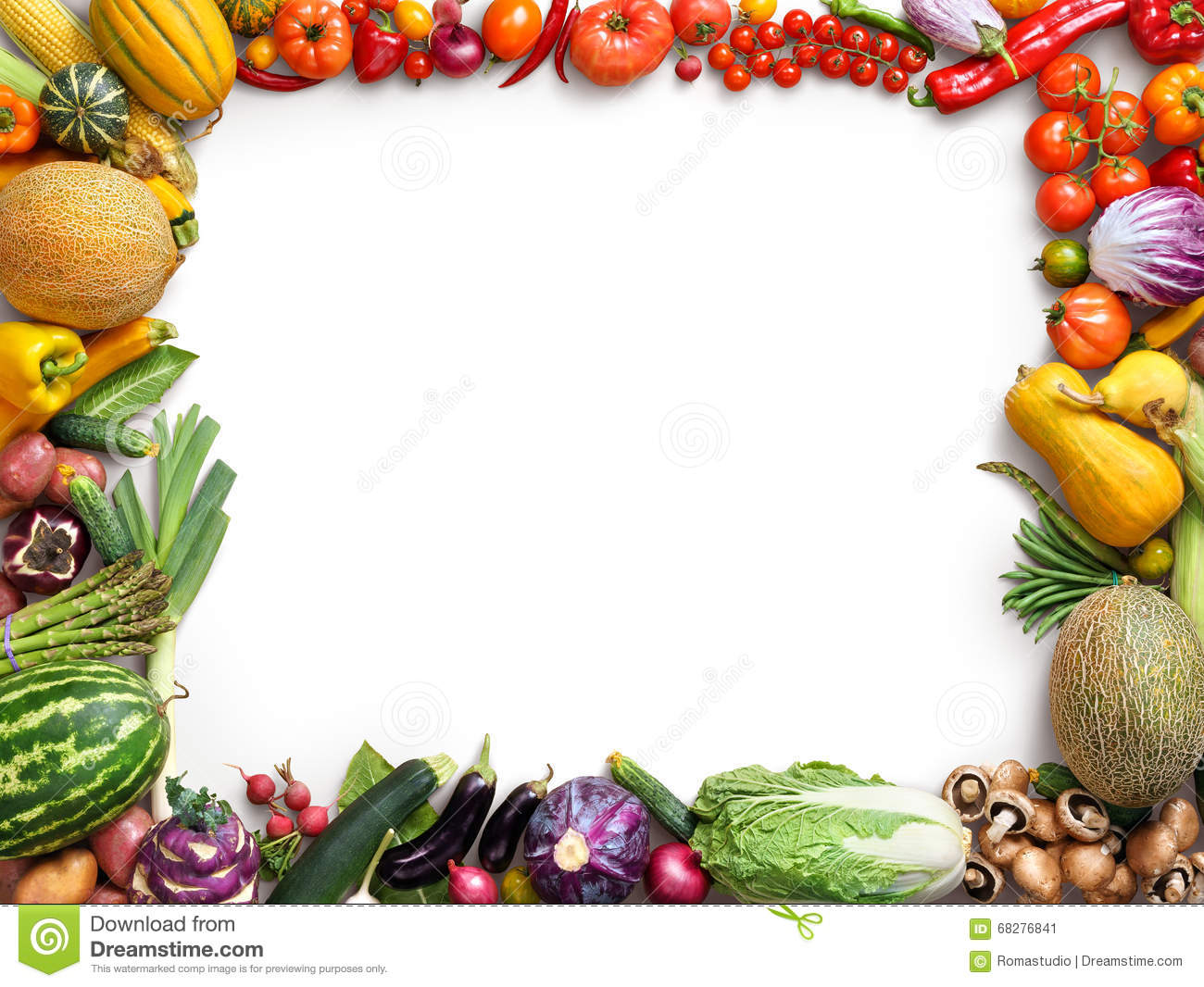 Entrada (4 pessoas)Sopa de MisoIngredientes: Miso de cevada (uma colher de sobremesa por taça de sopa)
1 cebola
1/4 de abóbora hokkaido pequena
1 tira de 3 cm de alga wakamé (demolhar 10 min.)
1 raiz de 3 cm de gengibre
Cebolinho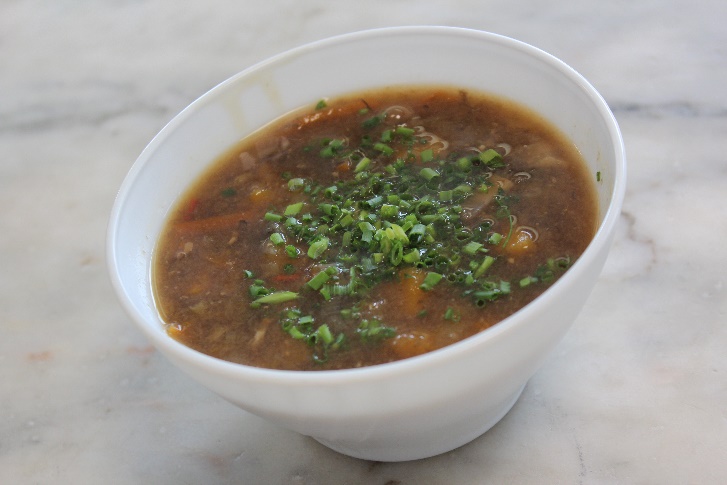 ½ cenouramalagueta2 cogumelos1 alho francêsPreparação:Comece por demolhar a alga wakamé, durante cerca de dez minutos. Depois corte em pedaços pequenos e reserve.Coloque numa panela a água necessária para a quantidade de sopa que pretende obter e adicione a abóbora, a malagueta, os cogumelos, a cenoura, o alho francês e a cebola cortada em cubos pequenos. Deixe cozinhar até ferver e adicione a alga wakamé.Ponha o miso numa taça, retire um pouco da água para essa taça e dissolva o miso suavemente.Acrescente o miso já dissolvido à sopa. Assim que começar a borbulhar (menos de um minuto), apague o lume.Rale o gengibre e esprema o sumo da polpa diretamente na sopa;Sirva com cebolinho picado.Tabela Nutricional: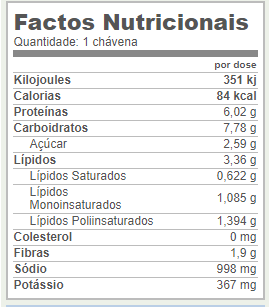 Benefícios:O miso é muito rico em triptofanos e manganésio, e possui um bom teor nutricional em outros nutrientes importantes. Os nutrientes encontrados no miso incluem vitamina B2, vitamina E, vitamina K, cálcio, ferro, potássio, colina e lecitina.– Rico em fibras dietéticas e fornece uma grande quantidade de proteína.– Reduz os níveis do colesterol LDL (mau colesterol) do corpo.– Aumenta as concentrações de bactérias benéficas no trato digestivo. Estes organismos probióticos não só ajudam na digestão, mas também desempenham um papel importante na manutenção e fortalecimento do sistema imunológico.– O miso também é particularmente rico em antioxidantes, que eliminam os radicais livres do corpo. Assim, não é nenhuma surpresa descobrir que o consumo regular de miso – como é comum no Japão, muitos japoneses comem uma tigela de sopa de miso por dia, ou mais.Prato principal (4 pessoas)Batata Doce Recheada com Soja e LegumesIngredientes:4(700g) batatas doces médias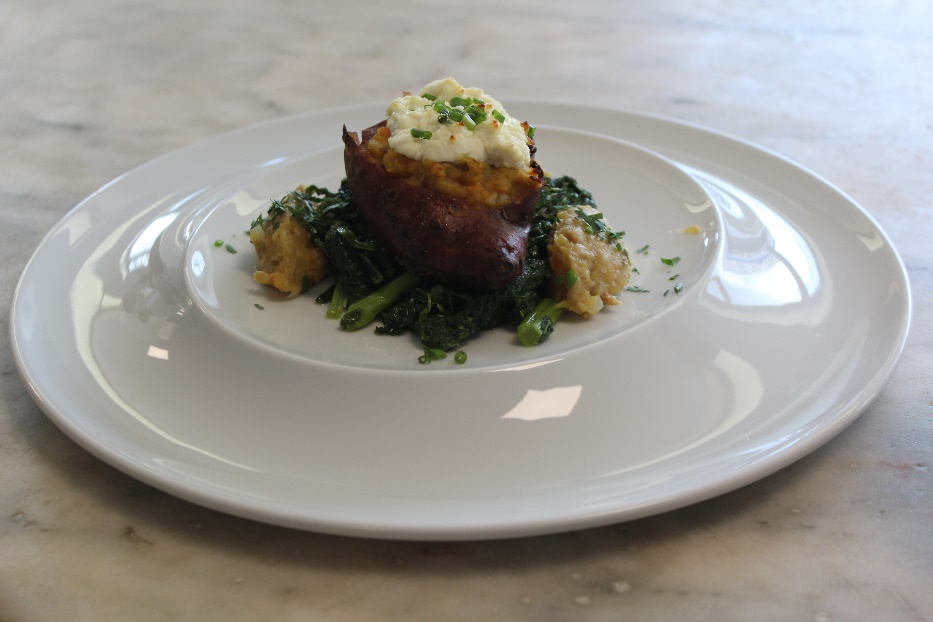 q.b água40g soja granulada fina1(50g) cebola pequena1(60g) alho francêsCogumelosSalsa1(60g) cenoura3 colheres de sopa de azeite 1+2 colher de chá + colher de café de sal1 colher de café de cravinho em pó q.b pimenta de moinho900g grelos3 dentes de alhoQueijo ricotaPreparação:Lave as batatas e coza-as em água temperada com uma colher de chá de sal.Escalde a soja granulada com 2 dl de água. Descasque e pique finamente a cebola e a cenoura, corte o alho-francês em rodelas e os cogumelos picados. Deite duas colheres de sopa de azeite num tacho, junte os legumes e deixe cozinhar, mexendo de vez em quando até estarem moles.Tempere com uma colher de café de sal, junte a soja hidratada. Adicione o cravinho em pó, salpique com pimenta e misture bem. Deixe cozinhar sobre lume moderado durante 10 minutos, mexendo de vez em quando. Retire do lume.Ligue o forno e regule-o para 200ºC, na função calor circulante e grelha. Escorra bem as batatas, retire-lhes uma tampa e escave o interior com uma colher de chá. Tire a pele às tampas retiradas, esmague toda a polpa com um garfo e misture com o cozinhado de soja. Distribua o recheio pelas cavidades e leve ao forno durante 25 minutos.Coza os grelos em água, com uma colher de café de sal, durante 15 minutos. Esborrache os dentes de alho, tire-lhes a pele e aloure-os numa frigideira com o restante azeite. Junte os grelos bem escorridos e salteie-os rapidamente com sal e pimenta. Coloque as batatas recheadas com os grelos salteados, coberto com o queijo ricota, e leve ao forno durante 5 minutos em modo grill. Sirva com cebolinho e salsa.Tabela nutricional:Tabela Nutricional da soja: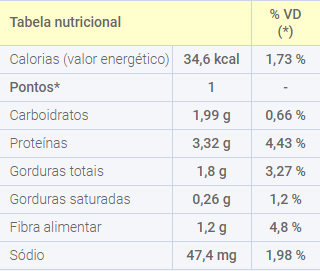 Benefícios:image: http://www.mundoboaforma.com.br/wp-content/uploads/2015/05/batata-doce-620x330.jpgA batata doce é um dos vegetais mais nutritivos e versáteis que existe e pode ser encontrada facilmente durante todo o ano. Independente da variedade – existem cerca de 400. Ela é rica em inúmeros nutrientes e antioxidantes e tem muitos benefícios a oferecer à nossa saúde.Sobremesa (4 pessoas)Espetadas de Fruta com Molho de MaracujáIngredientes: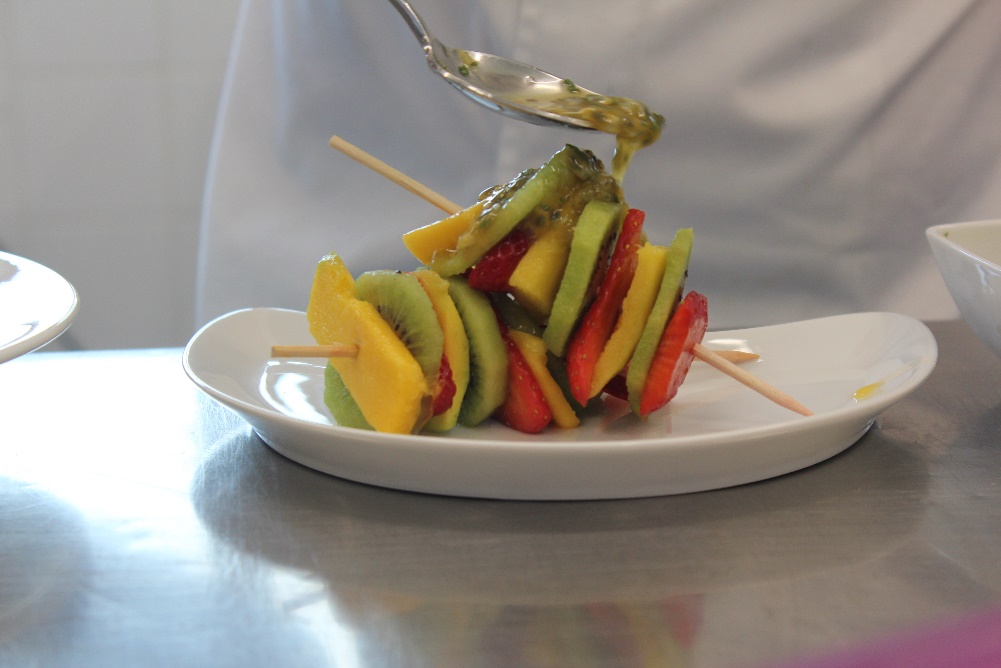 2 maracujás2 a 3 colheres de sopa de água1 colher de sopa de mel1 raminho de folhas de hortelã2 kiwis1 manga8 morangosPreparação:Abra os maracujás ao meio, retire o sumo e a polpa para dentro de uma taça com a ajuda de uma colher, junte a água e o mel e mexa muito bem até diluir. Adicione as folhas de hortelã picadas.Descasque os kiwis e a manga. Corte a polpa dos frutos em pedaços grandes.Lave os morangos, tire-lhes os pés e se foram grandes corte-os ao meio.Enfie alternadamente os pedaços de fruta em espetos de madeira e sirva regados com o molho de maracujá.Tabela nutricional:Benefícios:A fruta é um alimento fundamental no nosso dia a dia, de acordo com a Organização Mundial da Saúde, devemos consumir de 3 a 5 porções de fruta diariamente (dependendo da necessidade de cada um). É importante que tenhamos variedades delas em nossa casa, pois cada fruta fornece nutrientes diferentes.A fruta é uma peça fundamental para quem procura uma alimentação saudável e balanceada. Elas contêm vitaminas, minerais, fibras alimentares e compostos protetores que regulam o organismo.Bebida: ÁguaSumo de detox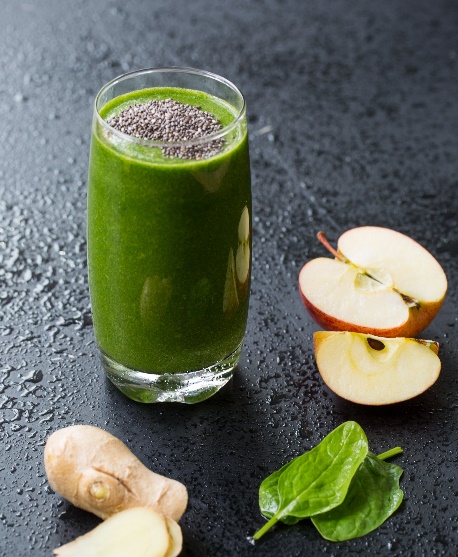 Ingredientes:2 couves1 maça com cascaGengibre 1 colher de linhaçaÁgua de cocoPreparação:Bater todos os ingredientes no liquidificador com a água de coco.Tabela Nutricional:Benefícios:O sumo de detox é um benefício para o nosso corpo e para a nossa saúde, já que um dos objetivos é realizar uma limpeza no nosso organismo.Essa limpeza é necessária porque, com uma má alimentação quem acaba por sofrer é o nosso corpo.Ementa vegetariana  (4 pessoas) - desperdícios     Batata RecheadaSopaDesperdíciosEntradaSopa de MisoPrato principalBatata Doce Recheada com Soja e LegumesSobremesaEspetadas de Fruta com Molho de MaracujáBebidaÁgua ou sumo detoxComposição nutricional da batatapor 100g cozidaDDR%Energia (Kcal)764%Lípidos (g)0,10%Dos quais saturados (g)00%Hidratos de Carbono (g)17,76%Dos quais açúcares (g)6--Fibra (g)2,510%Proteínas (g)1,43%Sal (g)0,0671,34%Vitamina A (µg)4722315%Vitamina C (mg)12,821%Magnésio (mg)185%Ferro (mg)0,74%Tabela Nutricional (dose)VDR*MulherHomemEnergia101 kcal5%4%Proteínas3 gHidratos de carbono23 gdos quais açúcares22 g25%17%Gorduras1 g1%61%das quais saturadas1 g< 1 %< 1 %Fibra5 g1%1%Calorias96Sódio138 mgGordura total3 gPotássio259 mgSaturada0 gCarboidratos totais13 gPoliinsaturada0 gFibras alimentares2 gMonoinsaturada0 gAçúcares0 gTrans0 gProteína2 gColesterol0 mgVitamina A1%Cálcio2%Vitamina C105%Ferro2%Batata doce498.75 gSoja42,5 gAlhos Francês110 gCenouras58,75 gAlho6,5 gGrelos350 gAzeite25 mlAbóbora240 gCogumelos83,75 gMalagueta2,5 gCebolinho7,5 gGengibre25 g Miso42,5 gCebola76,25 gCenoura31,25 gAlga18,75 gAlho6,25 gCebola26,25 gAbóbora56,25 gAlgas22,5 g Batata Doce26,25 gGrelos167,5 g